Personal Details and Consent 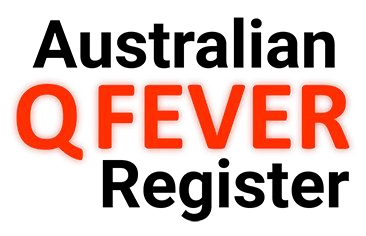 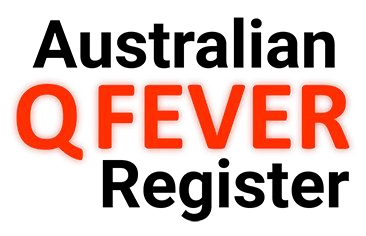 for Registration The Australian Q Fever Register is owned by the Australian Meat Processor Corporation (AMPC) and managed by AUSMEAT Limited. Its purpose is to assist organisations to determine the Q Fever immune status of an individual, to prevent unnecessary testing, and to minimise the risk of exposing susceptible individuals in the workplace.  	Q Fever Register ID Read the attached Terms & Conditions and complete all sections below.  A Q FEVER NUMBER CAN NOT BE ISSUED UNLESS THIS FORM IS FULLY COMPLETED AND SIGNED Australian Q Fever Register 	Help Line 	1300 QFEVER (1300 733 837) 	Fax 	(07) 3547 8444 	Email 	register@qfever.org 	Mail 	Australian Q Fever Register 	 	PO Box 3403 	 	TINGALPA DC  QLD  4173 AUS-MEAT’s privacy statement for the Q Fever Register is available at www.qfever.org/privacy. QFR004 Australian Q Fever Register Personal Details and Consent for Registration – Version 22/05/2018 	Page 1 of 2 Personal Details and Consent for Registration Terms and Conditions  I understand that: The information that may be held by the Register includes: name, date of birth, postal address, email address, type of job, date of any Q Fever vaccination administered, date and results of any Q Fever tests performed, date of laboratory confirmation of any diagnosis of Q Fever disease. I will be issued with an electronic Q Fever report which includes my name, date of birth, Q Fever Register Number, Q Fever testing dates and results, and Q Fever immune status and/or vaccination details.  I will also have an opportunity to correct any errors. Employers (meat processors) will be able to access information on this form, and my Q Fever screening test results and Q Fever vaccination details, held by the Register for the purpose of confirming my immune status. Employers can only access my information if they know my full name, date of birth and Register Number. Employers can only find my Register Number if: i) 	I tell them, or  ii) 	They electronically submit the information in this consent form to the Register using the Internet. If I have been previously tested or vaccinated, my employer or doctor may contact the site at which the screening/vaccination took place and request copies of my relevant medical records. The information on this form, and my Q Fever screening test results and Q Fever vaccination details, will be either submitted to the Register by my current employer or medical clinic (after which the completed forms will be lodged with the Register) or sent by me directly to the Register.  Information may be submitted, and my details accessed, over the Internet.  Secure connections and passwords ensure that only authorised persons are able to submit information to or access information from the Register. Copies of all personal documentation sent to the Register will be kept securely. The information on this form, and my Q Fever screening test results and Q Fever vaccination details, is being collected for the Register on behalf of AMPC by AUS-MEAT and may be transferred to a person or body outside the State or Territory in which you are located. I have a right to request access to any of my information that is held by AUS-MEAT from time to time.  If I wish to know what details are recorded in the Register, my Register Number, to request another Q Fever report, or correct errors in or update the Register, I may call the Q Fever Register Help-Line. I must identify myself using my name, date of birth, and answer the Security Question selected on this form.  I may request for my details to be permanently removed from the Register at any time by ringing the Register Help-Line. Summary information including the total number of people in the Register that have been tested, vaccinated or diagnosed may be released publicly for the purpose of monitoring the disease, but such information will not contain the names or details of individual persons. De-identified information in the Register may be used for the purpose of research into Q fever, subject to clearance by an Ethics Committee. My personal information will not be released or sold for any commercial or marketing purpose.  No information will be released to any government authorities except in the following circumstances: where a government authority acts as a registered screening and vaccination service provider, or where there are reasonable grounds to believe that disclosure is necessary to prevent a threat to life or health. Information for Employers and Medical Practitioners Please provide a copy of this form to all employees/patients involved in Q Fever screening and vaccination programs, along with a copy of the Fact Sheet - Q Fever and the Australian Q Fever Register, and invite them to participate in the Register. Note that a fully completed and signed consent form is required for submission of information to the Register, along with evidence of testing and vaccination status. Detailed instructions for how to submit completed paperwork to the Register can be found on the Register website or by calling the Register Help Line. Please do not submit forms more than once. More information is available on the web site or by contacting the Register Help Line. QFR004 Australian Q Fever Register Personal Details and Consent for Registration – Version 22/05/2018 	Page 2 of 2 EMPLOYEE/PATIENT DETAILS 	PLEASE PRINT CLEARLY IN ENGLISH EMPLOYEE/PATIENT DETAILS 	PLEASE PRINT CLEARLY IN ENGLISH EMPLOYEE/PATIENT DETAILS 	PLEASE PRINT CLEARLY IN ENGLISH EMPLOYEE/PATIENT DETAILS 	PLEASE PRINT CLEARLY IN ENGLISH EMPLOYEE/PATIENT DETAILS 	PLEASE PRINT CLEARLY IN ENGLISH Legal Name as shown on birth certificate or passport Given Name Middle Names Middle Names Middle Names Family Name Family Name Gender Identity        Male         Female        Other        Male         Female        Other        Male         Female        Other Date of Birth day - month - year                  /                 /                  /                 / Address Address Suburb/Town State Postcode Email  Mobile Telephone (landline)  Telephone (landline)  (0     ) (0     ) SECURITY QUESTION     TYPE OF JOB     If you contact the Register, you will be asked this question to confirm your identity.   Select (✓) one of these four questions that nobody else is likely to know the answer to:    Mother’s maiden name (her name before she was married)?    Town where you were born?    Town where your spouse was born?    Your first pet’s name? ANSWER  Write the answer to the question you have selected here. Select (✓) only one box that best describes your (intended) job:    Work in a meat processing plant    Contractor or visitor to a meat processing plant    Work with livestock or wildlife    Other, please describe below: If you contact the Register, you will be asked this question to confirm your identity.   Select (✓) one of these four questions that nobody else is likely to know the answer to:    Mother’s maiden name (her name before she was married)?    Town where you were born?    Town where your spouse was born?    Your first pet’s name? ANSWER  Write the answer to the question you have selected here. NAME OF EMPLOYER OR INDUSTRY GROUP If you contact the Register, you will be asked this question to confirm your identity.   Select (✓) one of these four questions that nobody else is likely to know the answer to:    Mother’s maiden name (her name before she was married)?    Town where you were born?    Town where your spouse was born?    Your first pet’s name? ANSWER  Write the answer to the question you have selected here. PREVIOUS SCREENING / VACCINATION PREVIOUS SCREENING / VACCINATION I believe I have previously been tested &/or vaccinated for Q Fever:    No  	 	 	    Yes, please complete additional information below I believe I have previously been tested &/or vaccinated for Q Fever:    No  	 	 	    Yes, please complete additional information below Screening location or name of Medical Practice Approximate Date (Month/Year) I have read and I understand the information about Registration on the back of this form and I hereby consent to the inclusion of my personal details and information relating to my Q Fever immune status in the Australian Q Fever Register. I have read and I understand the information about Registration on the back of this form and I hereby consent to the inclusion of my personal details and information relating to my Q Fever immune status in the Australian Q Fever Register. I have read and I understand the information about Registration on the back of this form and I hereby consent to the inclusion of my personal details and information relating to my Q Fever immune status in the Australian Q Fever Register. I have read and I understand the information about Registration on the back of this form and I hereby consent to the inclusion of my personal details and information relating to my Q Fever immune status in the Australian Q Fever Register. Signed Date                /                / What to do with this form The completed form should be submitted to the Australian Q Fever Register together with your Q Fever Pre-screening and Vaccination form and (optionally) a copy of your Q Fever serology report.  Preferred method of submission is Upload through the Q Fever website. Forms may also be sent by email, faxed or posted. Forms must only be submitted once. Please do not return the Terms and Conditions to the Australian Q Fever Register – these pages are intended to be read before signing. 